First Mennonite Church of ChristianPastor Laura Goerzen, Organist–Hazel Voth, Greeters–Bob & Caryl Tieszen, Worship Leader–Gin Niehage.March 24, 2019Gathering and PraisingPreludeWelcomeAnnouncementsMy Coins CountOpening Prayer: Leader:  Gracious and Eternal God, through Jesus Christ, you have joined us into one living body.  We thank you for these bonds of love that form us.People:  Help us to perceive your unseen hand in the unfolding of our life together.  Work within us and among us.Leader:  Confront us with your tenderness and set us on fire.People:  Enable us, by your Spirit, to walk together in unity of love and purpose, to uphold one another by word and example, and to live in faithful obedience to your will.Leader:  By the mercy and justice we show one another may we reach out to a watching and waiting world.ALL:  In our work and worship may your glory be revealed and your name praised, through Jesus Christ our Lord.  Amen.*Gathering Hymn-“Lord, whose love in humble service	      #369Old Testament Reading – Ecclesiastes 2:18-25	       Pat Goering  *Lenten Hymn-“I will Follow”          		             by Chris Tomlin							CCLI#11225002New Testament Reading – Matthew 9:35-38		        Lu GoeringReceiving God’s WordSermon –“The Spiritual Discipline of Physical Labor”  Laura Goerzen          Hymn of Response-“Forth in thy name “		                   #415Sharing with One AnotherSharing Joys and ConcernsPrayer of the ChurchOffertoryOffertory PrayerGoing in God’s Name*Sending Song-“Spirit of the living God”	                   	      #349*BenedictionPostlude*Those who are able are invited to standPastor Laura GoerzenPastor Laura’s email:  laura.n.goerzen@gmail.comPastor Laura’s Cell Phone:  620-386-0518Pastor’s office Hours:  Tues.—Fri. 9:30AM-1:30PMStudy Phone 620-345-8766Church Secretary:  Lurline WiensLurline’s phone number:  620-345-2187Lurline’s email:  fmcc.secretary1@gmail.comOffice hours:  Tues. 1:00-4:00PM, Thurs-Fri. 8:30AM-12:00pmChurch Phone:  620-345-2546Church Website:  www.fmccmoundridge.orgPrayer for PeacePlease pray for a quiet day of remembering the martyrs here in Al-Khalil (Hebron) on 24 March, because any time Palestinians gather in prayer Israelis in Hebron perceive it as an act of terror.  Pray that agents of the Occupation allow people to gather, remember their dead, pray together, and depart back to their homes in peace without incident. Shalom, salaam, God willing. Amen.  Everyday Jesus Spirituality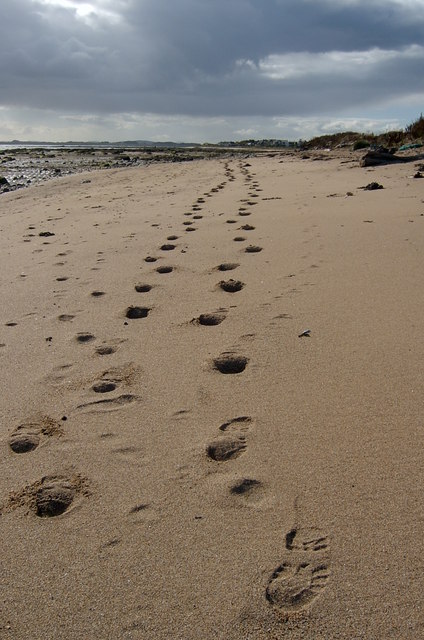 First Mennonite Church of ChristianMoundridge, KSA welcoming Community of Christians for PeaceMarch 24, 2019OpportunitiesToday:  9:15AM	First Perk	  9:30AM	Sunday school	 10:30AM	Worship ServiceMarch 10-April 7:  collect for “My coins count”March 27:  Deacons Meeting, 7:00PM; Church Board meeting, 8:00PMApril 6:  Bohne berrogie bake day, at Moundridge High SchoolApril 8:  Friendship Circle, pizza-6:00PM, Angel Attic-7:00PMApril 12 & 13:  KS MCC SaleApril 14:  Community Holy Week Service, 7:00PM at Eden Mennonite Church.  Speaker:  Peter GoerzenApril 17: Community Prayer Walk, 4:30PMApril 18: FMCC Maundy Thursday meal and worship, 6:00PM in fellowship hallApril 28: FMCC Joyful Noise Music Studio piano recital, 2:30PMSunday March 31:  Organist-Roberta Gingerich, Greeters-Ferd & Lurline Wiens, Worship Leader-Lurline WiensWe seek and practice ShalomMost of all, love each other as if your life depended on it.  Lovemakes up for practically anything.  Be quick to give a meal to thehungry, a bed to the homeless— cheerfully.  Be generous with the different things God gave you, passing them around so allget in on it: if words, let it be God’s words; if help, let it be God’shearty help.  That way, God’s bright presence will be evident ineverything through Jesus, and he’ll get all the credit as the onemighty in everything— encores to the end of time.                            - Philippians 4: 10 +, The MessageAnnouncementsBohne berrogie bake day is on April 6 at Moundridge High School for the MCC sale. Volunteers are needed starting at 6:45 a.m. or 9:30 a.m. If you would like to help, please contact Marla Gillmore at 620-921-0428 or at bmg@lrmutual.com.  Please wear a hair covering.  It’s a fun time of socializing for a good cause.Baking pies:  Our church is responsible for baking 20 pies for the MCC Sale.  The pie pans and  plastic bags are on the south table in the foyer.  The Pie Committee is asking for all kinds of fruit pies.   Make sure to mark what kind of pie it is.  They usually get a lot of cherry and apple, so keep that in mind when you go to decide what kind to bake.  Please pick up a couple of pie pans and happy baking!The report from Associated Ministries:  is on the south bulletin board for those who would like to look at it.  Cradle to Crayons Christian Resources Drive: If you would like to partner with Cradle to Crayons to introduce young children to God’s love, search for Cradle to Crayons underAmazon’s Lists and Registries. You will find a wish list of high quality faith-based toys and children’s books from which to choose a gift for Moundridge’s local childcare center. Contact Laura Goerzen laura.n.goerzen@gmail.com with any questions.Returning Citizen Care Kits Needed: MCC Central States is seeking items for Returning Citizen Care kits. The full list of contents can be found on the Material Resources page of our website or by visiting our wish list on Amazon (although not all items for all kits are available on Amazon), making shipping items directly to our Material Resource Center easier. Returning Citizen Care kits are distributed to MCC partner organization Working Men of Christ in Wichita, Kansas where the kits help men and women feel supported and loved as they transition to life outside of prison. Items for kits should be sent to MCC Central States, 121 E. 30th St. North Newton, KS 67117. Questions?   Please contact katemast@mcc.org or 316.283.270. Thank you for your generous support!Nancy Sprowell Geise, author of the biography, Auschwitz #34207: The Joe Rubinstein Story, will share about the Holocaust survivor's story and her relationship with him, at Hesston College on Tuesday, April 2, at 7 p.m., at Hesston Mennonite Church. A reception and chance to meet the author will follow the presentation.Bethel College Announcements:Currently in the Regier Gallery in Luyken Fine Arts Center at Bethel College – “Dichotomies II: Images of Fantasy and Reality,” photography and photo abstraction by John Ellert. Regular gallery hours are 9 a.m.-5 p.m. weekdays, 2-4 p.m. Sundays. Artist reception Thurs., March 28, 6-8 p.m. at the gallery.Fri., March 29 – Bethel College Organ Recital Series: Donna Hetrick, 7 p.m., Administration Building chapel. This DMA recital features works by Praetorius, Soler, J.S. Bach, Howells, Messiaen and Robert Schumann.Mon., April 1 – Bethel College Jazz Ensemble II and Jazz Combos I & II, 6 p.m., Mojo’s Coffee Bar in Schultz Student CenterSun., April 7 – Sunday-Afternoon-at-the-Museum: “Down to the Countryside: Perspectives on the Chinese Cultural Revolution,” a panel of Zhuojin Jiang, Jim Goering and Esther Kreider Eash, moderated by Raylene Hinz-Penner, 3 p.m., Kauffman Museum (in connection with the special exhibit “Campaign for a New China”)Sun., April 7 – Bethel College Women’s Chorus spring concert, 4 p.m., Bethel College Mennonite ChurchMCC Sale Opportunities:Service Opportunities:  The Kansas Mennonite Relief Sale invites you to join our family. By tithing a little bit of your time each year, you have an amazing opportunity to impact your world by furthering the work of Mennonite Central Committee.  There is variety of committee openings including an Urgent Need for the Verenike Making Committee-2 people needed, Domestic Arts Verenike Booth Committee Members, FTM Sausage Baking on Saturday and New Year’s Cookie committee.  See your Relief Sale Contact liaison for details on these opportunities.By working together:  for the KS Relief Sale, we have the opportunity to share with the needy of our world.  Each year, it is the sale board and supporting committee’s goal to raise funds to cover the budget leading up to the sale.  The purchasing committee needs cash gifts for 48 items ranging in cost from $350 for tea to $8,800 for building rentals.  By meeting the budget prior to the sale, all proceeds sale weekend can be donated to MCC.  If you or your Sunday School class can support the sale budget in this way, please let Ferd know or send contributions to sale treasurer, Tim Miller, 4805 Broadacres Rd, Hutchinson, KS 67501.Stay up-to-date:  on all things relating to KS Mennonite Relief Sale by liking us on Facebook at Kansas Mennonite Relief Sale or our website at www.kansas.mccsale.org.Bel Canto Singers and Tony Brown to perform in Wichita:  Sunday, March 31.  Bel Canto Singers will collaborate with internationally-acclaimed baritone Tony Brown ’69, who is a Hesston College Development Officer and former faculty member and artist in residence, for two performances in tribute to the slave experience and African American spirituals. The event is part of First Presbyterian Church, Wichita’s Durfee Lecture Series.  The concert will be at 3 p.m. at Mark Arts (1307 N. Rock Rd., Wichita), Bel Canto and Tony will present a full concert, “Spirituals for our Time,” and share how spirituals have influenced today’s culture. Hesston-Bethel Performing Arts presents The Ruth Moody Band at 7:30 p.m., Tuesday, April 9, at Bethel College's Memorial Hall. Moody is member of The Wailin' Jennys. Purchase tickets at hesstonbethel.org. In addition to the concert, Moody and singer-songwriter, Anthony da Costa will offer a song-writing and arranging workshop on Wednesday, April 10, from 10:30 a.m. to noon at Memorial Hall. Seating is limited for the workshop, so if you would like to attend, please email holly.swartzendruber@hesston.edu by April 1. If you have an original song you would like to perform at the workshop, please include a video file or link to the song to be considered.